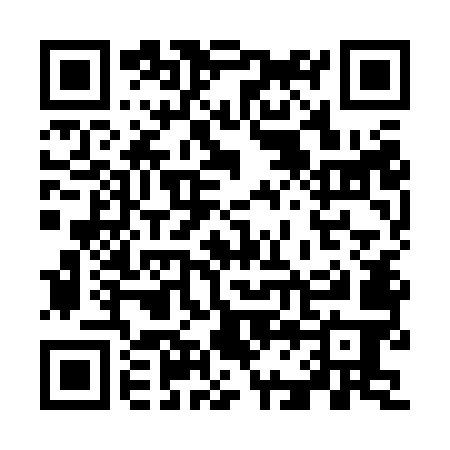 Ramadan times for Countryside Farms, Delaware, USAMon 11 Mar 2024 - Wed 10 Apr 2024High Latitude Method: Angle Based RulePrayer Calculation Method: Islamic Society of North AmericaAsar Calculation Method: ShafiPrayer times provided by https://www.salahtimes.comDateDayFajrSuhurSunriseDhuhrAsrIftarMaghribIsha11Mon6:066:067:201:134:327:067:068:2012Tue6:056:057:181:124:327:077:078:2113Wed6:036:037:171:124:337:087:088:2214Thu6:016:017:151:124:337:097:098:2315Fri6:006:007:131:124:347:107:108:2416Sat5:585:587:121:114:347:117:118:2517Sun5:565:567:101:114:357:127:128:2618Mon5:555:557:091:114:357:137:138:2819Tue5:535:537:071:104:367:147:148:2920Wed5:515:517:051:104:367:157:158:3021Thu5:505:507:041:104:377:167:168:3122Fri5:485:487:021:104:377:177:178:3223Sat5:465:467:011:094:387:187:188:3324Sun5:455:456:591:094:387:197:198:3425Mon5:435:436:571:094:397:207:208:3526Tue5:415:416:561:084:397:217:218:3627Wed5:395:396:541:084:407:227:228:3728Thu5:385:386:531:084:407:237:238:3929Fri5:365:366:511:074:407:247:248:4030Sat5:345:346:491:074:417:257:258:4131Sun5:325:326:481:074:417:267:268:421Mon5:315:316:461:074:417:277:278:432Tue5:295:296:451:064:427:287:288:443Wed5:275:276:431:064:427:297:298:464Thu5:255:256:411:064:437:307:308:475Fri5:245:246:401:054:437:317:318:486Sat5:225:226:381:054:437:327:328:497Sun5:205:206:371:054:447:337:338:508Mon5:185:186:351:054:447:347:348:519Tue5:175:176:341:044:447:357:358:5310Wed5:155:156:321:044:447:367:368:54